чАВАШ РЕСПУБЛИКИНКАБИНЕТ МИНИСТРОВ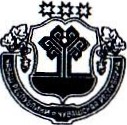 МИНИСТрсЕН КАБИНЕЧЁЧУВАШСКОЙ РЕСПУБЛИКИ	Приложение к постановлению Кабинета Министров йышАНУПОСТАНОВЛЕНИЕ	Чувашской Республики0T22.02.2017 № 5522.02.2017	55 №	22.02.2017	№ 55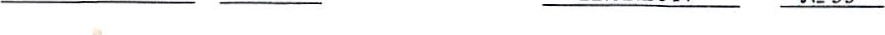 	Шупашкар хули	г. Чебоксары	СРЕДНИЙ РАЗМЕР ПЛАТЫ,взимаемой с родителей (законных представителей) за присмотр и уход за детьми, осваивающими образовательные программы дошкольного образования в государственных образовательных организациях Чувашской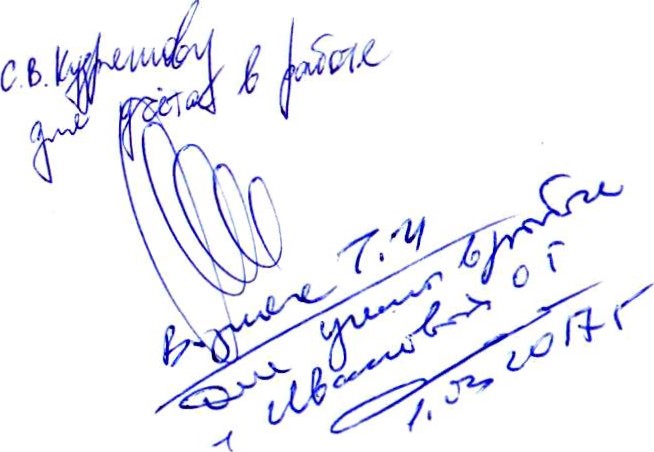 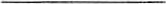 Республики и муниципальных образовательных организациях, на 2017 годОб установлении среднего размера платы, взимаемой с родителейблей (законных представителей) заприсмотр и уход за детьми, осваивающими образовательные программы дошкольного образования в государственных образовательных организациях Чувашской Республики и муниципальных образовательных организациях, на 2017 год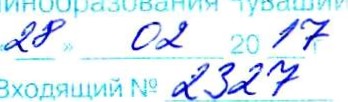 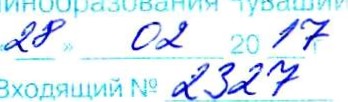 В соответствии со статьей 23 Закона Чувашской Республики «Об образовании в Чувашской Республике» Кабинет Министров Чувашской Республикипостано вляет:Установить средний размер платы, взимаемой с родителей (законных представителей) за присмотр и уход за детьми, осваивающими образовательные программы дошкольного образования в государственных образовательных организациях Чувашской Республики и муниципальных образовательных организациях, на 2017 год согласно приложению к настоящему постановлению.Признать утратившим силу постановление Кабинета Министров Чувашской Республики от 13 апреля 2016 г. № 112 «Об установлении среднего размера платы, взимаемой с родителей (законных представителей) за присмотр и уход за детьми, осваивающими образовательные программы дошкольного образования в государственных образовательных организациях Чувашской Республики и муниципальных образовательных организациях, на 2016 год».З. Настоящее постановление вступает в силу через десять дней после дня его официального опубликования и распространяется на правоотношения, возникшие с 1 января 2017 года.Председатель К цАет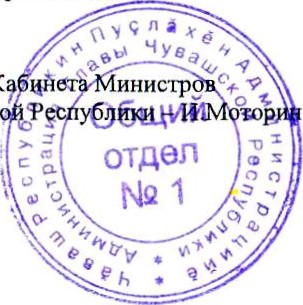 Чувашск Рв деньСредний размер платы в зависимости от времени пребывания ребенка в об азовательной о ганизации, чв деньСредний размер платы в зависимости от времени пребывания ребенка в об азовательной о ганизации, чв деньСредний размер платы в зависимости от времени пребывания ребенка в об азовательной о ганизации, чв деньСредний размер платы в зависимости от времени пребывания ребенка в об азовательной о ганизации, чот 3 до 5101224Муниципальные районыго одские ои17,344,554,458,1